612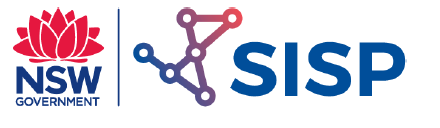 History and Impacts of Australian Transport Engineering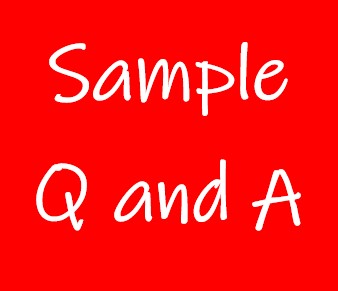 Exercise 1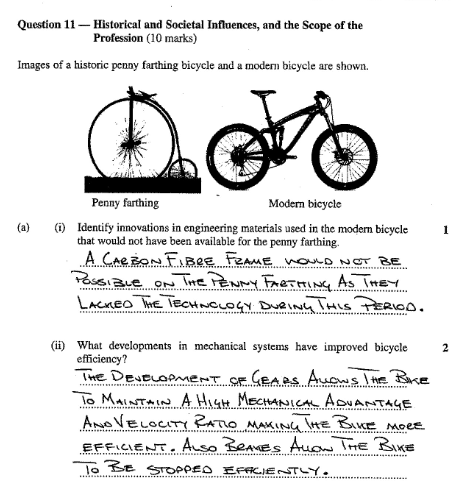 Exercise 2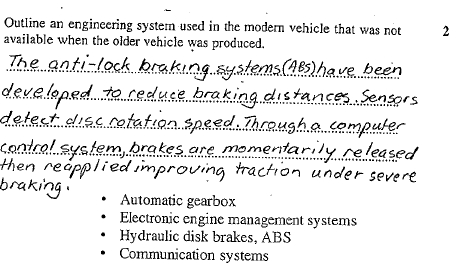 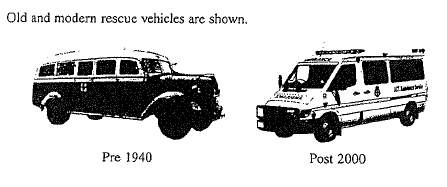 Exercise 3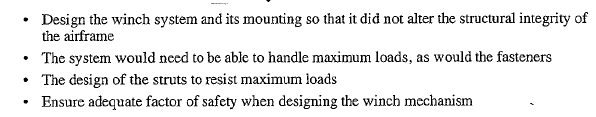 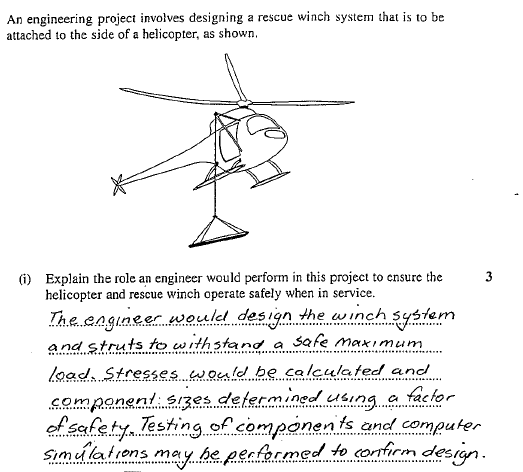 Exercise 4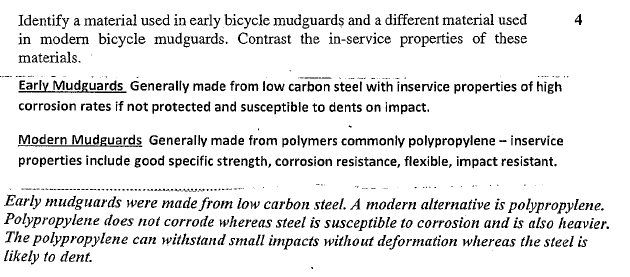 Exercise 5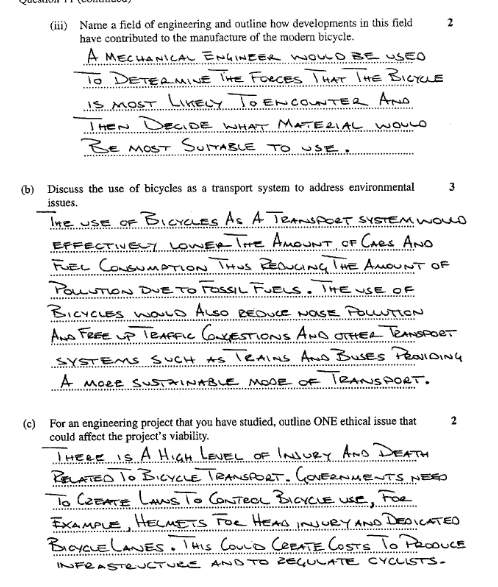 Exercise 6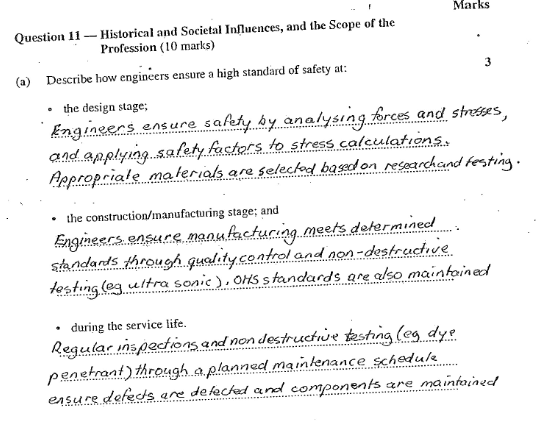 Exercise 7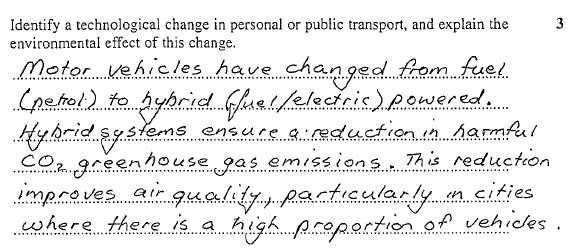 Exercise 8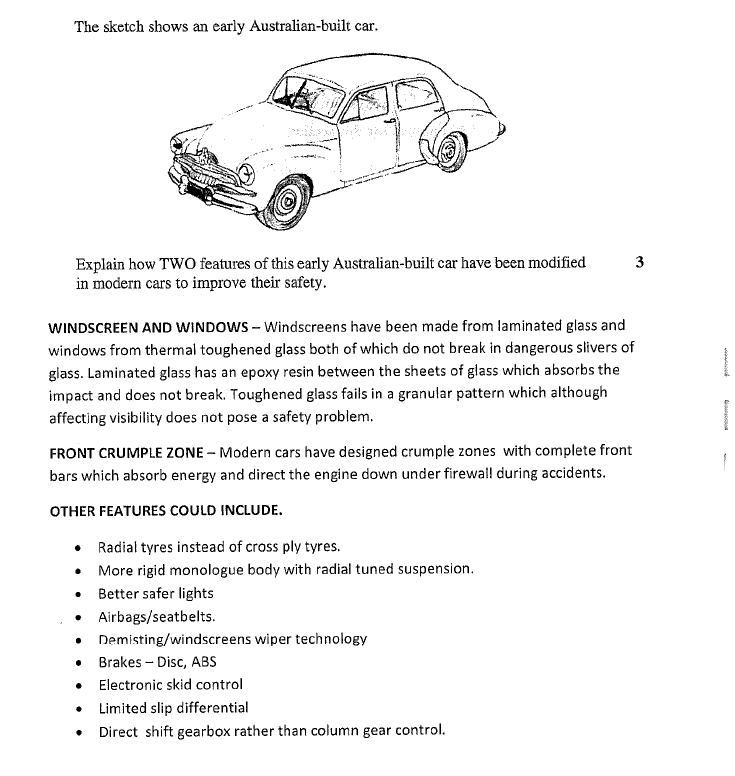 Exercise 9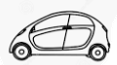 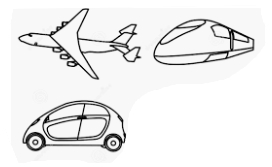 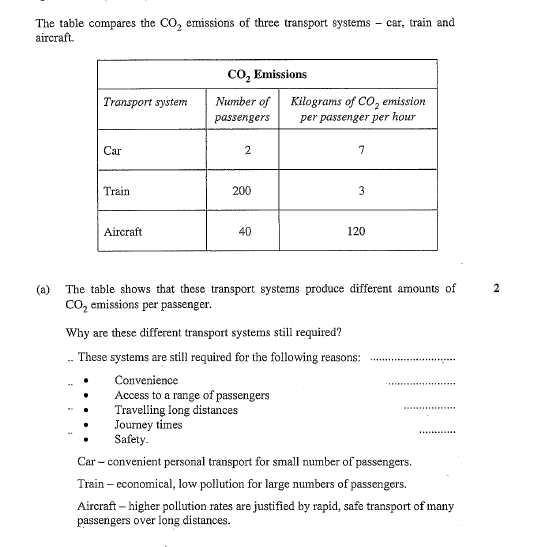 Exercise 10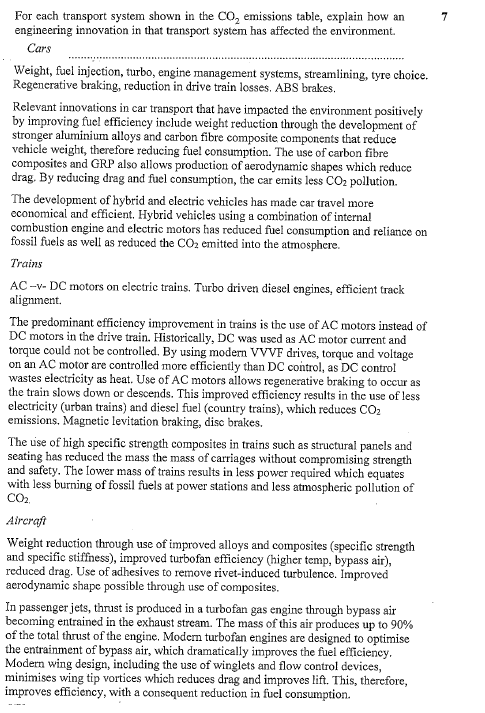 